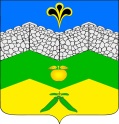                                                       СОВЕТ                   АДАГУМСКОГО СЕЛЬСКОГО ПОСЕЛЕНИЯКРЫМСКОГО РАЙОНА                                       Р Е Ш Е Н И Е от  18.02.2021 года                                                                                   № 55                                                                хутор АдагумОб утверждении Положения о порядке привлечения граждан к выполнению на добровольной основе социально значимых для  Адагумского сельского поселения Крымского района работ (в том числе дежурств) в целях решения вопросов местного значения В соответствии с частью 2 статьи 17 Федерального закона от 6 октября 2003 г. № 131-ФЗ  «Об общих принципах организации местного самоуправления в Российской Федерации», уставом Адагумского сельского  поселения Крымского района, Совет Адагумского  сельского  поселения Крымского района, РЕШИЛ:1. Утвердить Положение о порядке привлечения граждан к выполнению на добровольной основе социально значимых для  Адагумского сельского поселения Крымского района работ (в том числе дежурств) в целях решения вопросов местного значения (приложение).2. Настоящее решение обнародовать путём размещения на информационных стендах, расположенных на территории муниципального образования  и  разместить на официальном сайте администрации  Адагумского сельского поселения Крымского района в информационно-телекоммуникационной сети Интернет.3. Контроль за выполнением настоящего решения оставляю за собой.4. Решение вступает в силу со дня официального обнародования.Глава Адагумского сельского поселения     Крымского района                                                                         А.В. ГрицютаУТВЕРЖДЕНОрешением Совета Адагумского сельского поселения Крымского районаот 18.02.2021 г. № 55Положение о порядке привлечения граждан к выполнению на добровольной основе социально значимых для Адагумского сельского поселения Крымского района работ (в том числе дежурств) в целях решения вопросов местного значенияГлава 1. Общие положения1.1. Настоящее Положение о порядке привлечения граждан к выполнению на добровольной основе социально значимых для Адагумского сельского поселения Крымского района  работ (в том числе дежурств) в целях решения вопросов местного значения (далее - Положение) разработано в соответствии с частью 2 статьи 17 Федерального закона от 6 октября 2003 года №131-ФЗ «Об общих принципах организации местного самоуправления в Российской Федерации», уставом Адагумского сельского поселения Крымского района в целях создания правовых условий для эффективного решения вопросов местного значения, защиты прав и законных интересов населения, а также в целях обеспечения сохранности и целевого использования муниципального имущества.1.2. Привлечение населения к выполнению социально значимых работ основывается на принципах законности, добровольности, гласности, безвозмездности, соблюдения прав и свобод человека и гражданина. 1.3. Социально значимые для Адагумского сельского поселения Крымского района работы, в том числе дежурства, - это работы (в том числе дежурства), выполняемые жителями Адагумского сельского поселения Крымского района по решению администрации Адагумского сельского поселения Крымского района, принятому в соответствии с уставом Адагумского сельского поселения Крымского района, безвозмездно на добровольной основе, не требующие социальной профессиональной подготовки, в целях решения следующих вопросов местного значения:1) создание условий для реализации мер, направленных на укрепление межнационального и межконфессионального согласия, сохранение и развитие языков и культуры народов Российской Федерации, проживающих на территории поселения, социальную и культурную адаптацию мигрантов, профилактику межнациональных (межэтнических) конфликтов;2) участие в предупреждении и ликвидации последствий чрезвычайных ситуаций в границах поселения;3) обеспечения первичных мер пожарной безопасности в границах населенных пунктов поселения;4) создания условий для массового отдыха жителей поселения и организации обустройства мест массового отдыха населения включая обеспечение свободного доступа граждан к водным объектам общего пользования и их береговым полосам;5) организация благоустройства территории поселения в соответствии с правилами благоустройства.1.4. В целях настоящего Положения под жителями Адагумского сельского поселения Крымского района, которые могут привлекаться для выполнения социально значимых работ, понимаются граждане Российской Федерации, а также иностранные граждане и лица без гражданства, достигшие восемнадцатилетнего возраста, трудоспособные, проживающие на территории Адагумского сельского поселения Крымского района. 1.5. В целях настоящего Положения под работами, не требующими специальной профессиональной подготовки, понимаются простые механические работы, в основном связанные с использованием ручных инструментов и затрат определенных физических условий, для выполнения которых достаточно индивидуального обучения непосредственно перед их выполнением или в процессе их выполнения. В спорных случаях вопрос о признании отдельных работ работами, не требующими специальной профессиональной подготовки, разрешается путем применения положений трудового законодательства, регулирующих отнесение определенных видов работ к неквалифицированным работам.1.6. Жители Адагумского сельского поселения Крымского района могут быть привлечены к выполнению социально значимых работ при одновременном соблюдении следующих условий:а) на добровольной основе;б) на безвозмездной основе;в) в свободное от основной работы или учебы время;г) не более чем один раз в три месяца;д) продолжительность социально значимых работ не может составлять более четырех часов подряд.1.7. Настоящий Положение не распространяется на случаи мобилизации трудоспособного населения Адагумского сельского поселения Крымского района для проведения аварийно-спасательных и других неотложных работ, осуществляемой при введении на всей территории Российской Федерации или ее отдельных местностях, включая территории Адагумского сельского поселения Крымского района, режима чрезвычайного положения по основаниям и в порядке, установленном Федеральным конституционным законом от 30 мая 2001 года № 3-ФКЗ «О чрезвычайном положении».Глава 2. Основания привлечения жителей Адагумского сельского поселения Крымского района  к выполнению социально значимых работ2.1. Администрация  Адагумского сельского поселения Крымского района в соответствии с уставом Адагумского сельского поселения Крымского района вправе привлечь жителей Адагумского сельского поселения Крымского района к выполнению социально значимых работ при наличии следующих оснований:   существует необходимость в привлечении жителей к выполнению социально значимых работ, которая определяется на основании одного или нескольких следующих критериев:- необходимость сокращения расходов местного бюджета на решение соответствующих вопросов местного значения;- недостаточная обеспеченность необходимыми для решения вопросов местного значения, перечисленных в пункте 1.3 настоящего Положения, трудовыми ресурсами органов местного самоуправления, муниципальных предприятий и учреждений;- необходимость срочного выполнения работ в рамках решения вопросов местного значения, перечисленных в пункте 1.3 настоящего Положения, финансирование которых не предусмотрено местным бюджетом;- необходимости достижения заданных результатов с использованием наименьшего объема средств (экономности) и (или) достижения наилучшего результата с использованием определенного бюджетом объема средств (результативности).Определение необходимости в привлечении жителей Адагумского сельского поселения Крымского района   к выполнению социально значимых работ может осуществляться на основе мнения жителей Адагумского сельского поселения Крымского района. Учет жителей Адагумского сельского поселения Крымского района может осуществляться в форме опроса граждан или иных не запрещенных законодательством форм выражения мнения населения.2.2. С инициативой привлечения жителей Адагумского сельского поселения Крымского района к выполнению социально значимых работ могут выступить:- инициативная группа жителей Адагумского сельского поселения Крымского района; - депутаты Адагумского сельского поселения Крымского района;- глава Адагумского сельского поселения Крымского района;- администрация Адагумского сельского поселения Крымского района;- органы территориального общественного самоуправления, осуществляющие деятельность на территории Адагумского сельского поселения Крымского района; - руководители муниципальных предприятий и учреждений.2.3. Инициатива привлечения жителей Адагумского сельского поселения Крымского района для выполнения социально значимых работ выражается посредством внесения устного или письменного предложения о привлечении жителей к выполнению социально значимых работ в администрацию Адагумского сельского поселения Крымского района (далее – предложение).2.4. Предложения, поступившие в администрацию Адагумского сельского поселения Крымского района, подлежат обязательной регистрации в день поступления.2.5. Администрация Адагумского сельского поселения Крымского района рассматривает поступившее предложение и дает на него письменный ответ в течение трех календарных дней со дня его регистрации. Срок рассмотрения, подготовки и направления письменного  ответа на предложение не может превышать 30 календарных дней со дня регистрации предложения. Ответ на предложение направляется в форме электронного документа по адресу электронной почты, указанному в предложении в форме электронного документа, и в письменной форме по почтовому адресу, указанному в предложении, поступившем в письменной или устной форме. По просьбе заявителя, изложенной в предложении, ответ дополнительно направляется по почтовому адресу или адресу электронной почты, указанному в предложении.2.6. При наличии оснований, перечисленных в пункте 2.1 настоящего Положения администрация Адагумского сельского поселения Крымского района принимает решение о привлечении жителей Адагумского сельского поселения Крымского района к выполнению социально значимых работ в форме нормативного правового акта администрации Адагумского сельского поселения Крымского района.2.7. В постановлении администрации о привлечении жителей Адагумского сельского поселения Крымского района к выполнению социально значимых работ указываются:а) вопрос местного значения, в целях решения которого проводятся социально значимые работы;б) основания привлечения жителей к выполнению социально значимых работ в соответствии с пунктом 2.1 настоящего Положения;в) объем и перечень социально значимых работ, для выполнения которых привлекаются жители Адагумского сельского поселения Крымского района;г) ожидаемый результат выполнения социально значимых работ;д) условия привлечения жителей Адагумского сельского поселения Крымского района к выполнению социально значимых работ в соответствии с пунктом 1.6 настоящего Положения;е) время, место, планируемые сроки проведения социально значимых работ и количество жителей Адагумского сельского поселения Крымского района, достаточное для достижения ожидаемого результата выполнения социально значимых работ;ж) срок приема заявлений жителей Адагумского сельского поселения Крымского района об участии в выполнении социально значимых работ;з) лицо, ответственное за:- прием и рассмотрение заявлений жителей Адагумского сельского поселения Крымского района  об участии в выполнении социально значимых работ; принятие  решений о привлечении либо об отказе в привлечении лиц, подавших заявления, к выполнению социально значимых работ; - разработку графика выполнения социально значимых работ, а также за определение числа жителей Адагумского сельского поселения Крымского района, необходимых для выполнения социально значимых работ;- информирование жителей Адагумского сельского поселения Крымского района о целях и порядке проведения социально значимых работ, их характере, сроке приема заявлений об участии в выполнении социально значимых работ, графике выполнения социально значимых работ и ходе их выполнения, а также об иных вопросах, возникающих в процессе организации привлечения жителей Адагумского сельского поселения Крымского района к выполнению социально значимых работ в процессе выполнения самих работ;- организацию выполнения социально значимых работ, а также их материально-техническое обеспечение;- подготовку, представление и утверждение отчета о результатах выполнения социально значимых работ;- общий контроль за организацией привлечения жителей Адагумского сельского поселения Крымского района к выполнению социально значимых работ и за проведением данных работ (далее – ответственное лицо).2.8. Постановление администрации о привлечении жителей Адагумского сельского поселения Крымского района  к выполнению социально значимых работ подлежит официальному опубликованию (обнародованию) и вступает в силу в порядке, установленном уставом Адагумского сельского поселения Крымского района. Постановление администрации также подлежит размещению на официальном сайте администрации Адагумского сельского поселения Крымского района в информационно-телекоммуникационной сети «Интернет».Глава 3. Организация привлечения жителей Адагумского сельского поселения Крымского района  к выполнению социально значимых работ  3.1. Со дня опубликования (обнародования) постановления о привлечении жителей Адагумского сельского поселения Крымского района к выполнению социально значимых работ и до дня окончания выполнения социально значимых работ администрация информирует жителей Адагумского сельского поселения Крымского района  о целях и порядке проведения социально значимых работ, их характере, сроке приема заявлений об участии в выполнении социально значимых работ, графике выполнения социально значимых работ и ходе их выполнения, а также об иных вопросах, возникающих в процессе организации привлечения жителей Адагумского сельского поселения Крымского района  к выполнению социально значимых работ и выполнения социально значимых работ.3.2. Информирование жителей Адагумского сельского поселения Крымского района осуществляется следующими способами:- размещение соответствующих объявлений в помещениях органов местного самоуправления, муниципальных предприятий и учреждений, в местах общего пользования, доступных для ознакомления всем заинтересованным лицам;- опубликование соответствующих объявлений в печатных средствах массовой информации, распространяемых на территории Адагумского сельского поселения Крымского района;- выступление с соответствующим объявлением по радио или телевидению;- выступление на заседании общественных советов;- размещение соответствующих объявлений на официальном сайте администрации Адагумского сельского поселения Крымского района в информационно-телекоммуникационной сети «Интернет»;- иными способами, соответствующими действующему законодательству Российской Федерации.3.3. Для участия в выполнении социально значимых работ гражданин подает в администрацию Адагумского сельского поселения Крымского района заявление (в письменной или электронной форме), в котором указываются следующие сведения:а) данные документа, удостоверяющего личность, и дата рождения;б) согласие на участие в выполнение социально значимых работ и обработку персональных данных в целях рассмотрения данного заявления;в) о трудоспособности лица, подавшего заявление;г) о времени, свободном от основной работы или учебы, в течение которого возможно выполнение социально значимых работ;д) об участии в выполнении социально значимых работ в течение трех месяцев, предшествующих дню начала выполнения социально значимых работ.3.4. Заявления жителей Адагумского сельского поселения Крымского района принимаются в течение срока, определенного администрацией Адагумского сельского поселения Крымского района. Заявления регистрируются в день поступления в администрацию сельского поселения. 3.5. Ответственное лицо обязано в течение трех календарных дней со дня регистрации заявлений (заявление) рассмотреть поступившие их (его) на предмет соблюдения требований, установленных пунктами 1.4 и 1.6 настоящего Положения. 3.6. По результатам рассмотрения заявления ответственное лицо принимает решение о привлечении либо об отказе в привлечении лица, подавшего заявление, к выполнению социально значимых работ.3.7. Решение о привлечении гражданина к выполнению социально значимых работ принимается в случае отсутствия оснований для отказа, перечисленных в пункте 3.8 настоящего Положения.3.8. Основаниями для отказа в привлечении лица к выполнению социально значимых работ являются:а) несоответствие лица требованиям, перечисленным в пунктах 1.4 и 1.6 настоящего Положения, в том числе, недостижение восемнадцатилетнего возраста, нетрудоспособность, выполнение социально значимых работ в течение трех месяцев, предшествующих дню начала выполнения социально значимых работ;б) совершение действий, несовместимых с участием в выполнении социально значимых работ в предыдущих случаях привлечения данного лица к выполнению социально значимых работ (в том числе систематическое невыполнение правил выполнения социально значимых работ, установленных настоящим Положением, нарушение правил техники безопасности при выполнении социально значимых работ, совершение противоправных деяний на месте производства социально значимых работ).3.9. Принятое ответственным лицом в соответствии с пунктом 3.7 настоящего Положения решение в течение одного рабочего дня со дня принятия направляется в форме электронного документа по адресу электронной почты, указанному в заявлении, поступившем в форме электронного документа, и в письменной форме по почтовому адресу, указанному в заявлении, поступившем в письменной форме. По просьбе заявителя, изложенной в заявлении, ответ дополнительно направляется по почтовому адресу или адресу электронной почты, указанному в заявлении.3.10. Если в течение срока приема заявлений жителей таких заявлений не поступило или количество обратившихся недостаточно для выполнения социально значимых работ, в течение двух календарных дней по окончании срока приема заявлений жителей ответственное лицо направляет указанную информацию главе  Адагумского сельского поселения Крымского района для принятия одного из следующих решений:а) о продлении срока приема заявлений жителей Адагумского сельского поселения Крымского района и переносе срока выполнения социально значимых работ;б) об отмене решения о привлечении жителей Адагумского сельского поселения Крымского района  к выполнению социально значимых работ.3.11. Администрация принимает решение, указанное в пункте 3.10 настоящего Положения, в течение 30 календарных дней со дня поступления информации от ответственного лица.3.12. К отношениям, возникающим в процессе привлечения жителей Адагумского сельского поселения  к выполнению социально значимых работ, а также организации выполнения социально значимых работ применяются нормы трудового законодательства Российской Федерации, регламентирующие правила охраны труда.Глава 4. Организация выполнения социально значимых работ4.1. Организация выполнения социально значимых работ, а также материально-техническое обеспечение проведения социально значимых работ осуществляются ответственным лицом, указанным в постановлении администрации  о привлечении жителей Адагумского сельского поселения Крымского района к выполнению социально значимых работ.4.2. Организация выполнения социально значимых работ включает в себя:а) проведение инструктажа по технике безопасности;б) выдачу инвентаря, спецодежды, материалов и иных средств, необходимых для выполнения социально значимых работ;в) ведение учета времени выполнения социально значимых работ;г) контроль выполнения социально значимых работ.4.3. О результатах социально значимых работ администрация Адагумского сельского поселения Крымского района   информирует жителей Адагумского сельского поселения  в порядке и способами, установленными пунктом 3.2 настоящего Положения.Глава 5. Финансирование и материально-техническое обеспечение социально значимых работ 5.1. Финансирование расходов по организации и проведению социально значимых работ осуществляется администрацией Адагумского сельского поселения Крымского района   за счет средств местного бюджета.5.2. Материально-техническое обеспечение выполнения социально значимых работ состоит в передаче жителям Адагумского сельского поселения Крымского района, привлеченным к выполнению социально значимых работ, муниципального имущества, необходимого для их выполнения.Муниципальное имущество передается жителям Адагумского сельского поселения Крымского района на весь период выполнения социально значимых работ в порядке, установленном федеральными законами и решениями представительного органа Адагумского сельского поселения Крымского района, регулирующими порядок владения, пользования и распоряжения муниципальным имуществом.5.3. Жители Адагумского сельского поселения Крымского района, привлеченные к выполнению социально значимых работ, несут ответственность за вред, причиненный муниципальному имуществу, переданному им для выполнения социально значимых работ, в случаях и в порядке, предусмотренном гражданским законодательством Российской Федерации.5.4. Жители Адагумского сельского поселения Крымского района, привлеченные к выполнению социально значимых работ, вправе использовать иное имущество, принадлежащее им на законных основаниях, для выполнения социально значимых работ.Глава 6. Отчет о результатах выполнения социально значимых работ6.1. Ответственное лицо проводит подготовку, представление и утверждение отчета о результатах выполнения социально значимых работ, который передает для рассмотрения главе Адагумского сельского поселения Крымского района не позднее 30 календарных дней после окончания социально значимых работ. 6.2. Отчет включает: - количество жителей Адагумского сельского поселения Крымского района, привлеченных к выполнению социально значимых работ; - количество денежных средств, направленных на финансирование расходов по организации и проведению социально значимых работ; - результат выполнения социально значимых работ.6.3. Администрация  Адагумского сельского поселения Крымского района принимает отчет к сведению. Глава 7. Контроль за выполнением социально значимых работКонтроль за ходом выполнения и результатами социально значимых работ осуществляется администрацией Адагумского сельского поселения Крымского района.